Dear Students,The MCQ test links have been reopened again for those who have not been able to attempt. However 10 marks will be deducted from your overall total as a penalty. We do not want do injustice to the students who attempted on time. The links will be active till 15th February 2018. Beyond this date, we will not allow any attempts. Please note that it is mandatory to attempt both the requirements - Project Assignment and MCQ test in order to be eligible for the certificate.If you have any questions, please ONLY email us at info@enhelion.com Warm regards,Enhelion Teaminfo@enhelion.comFeb 13 (1 day ago)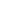 